```````````````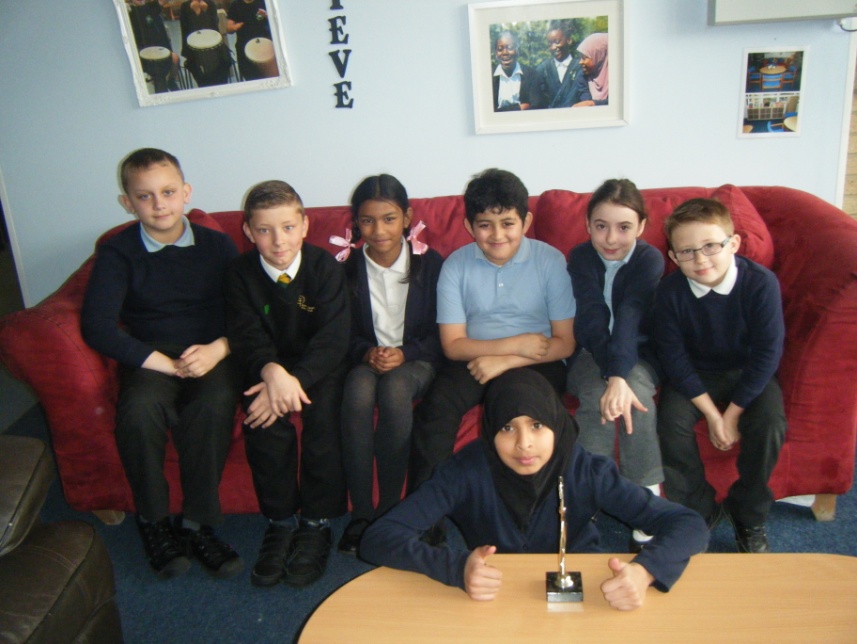 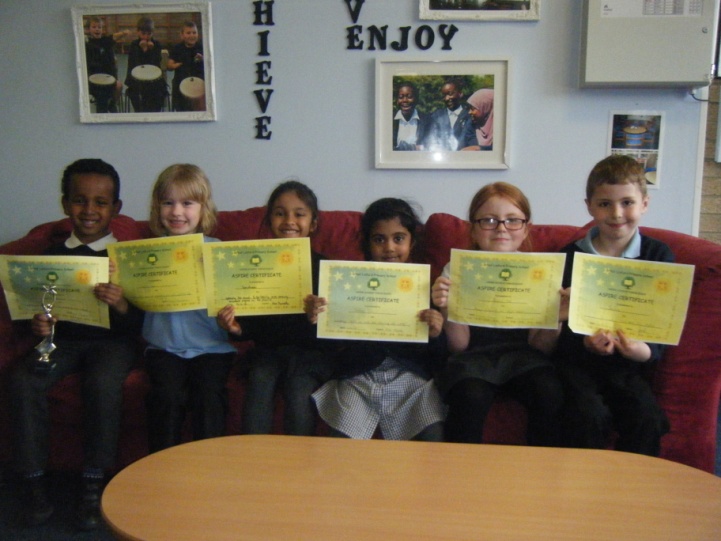 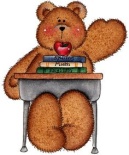 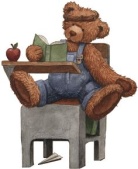 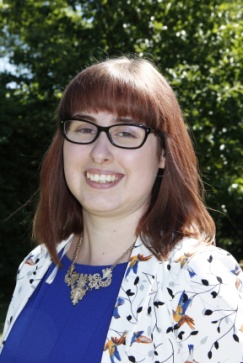 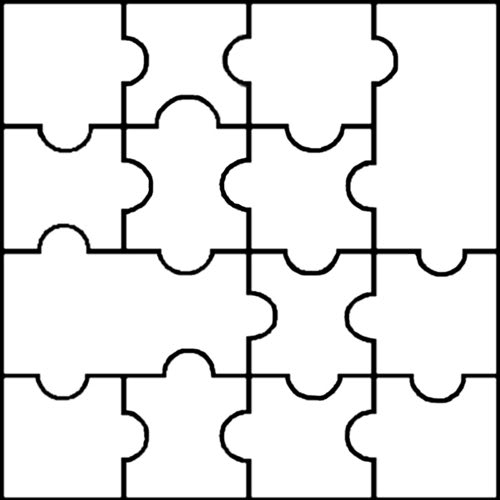 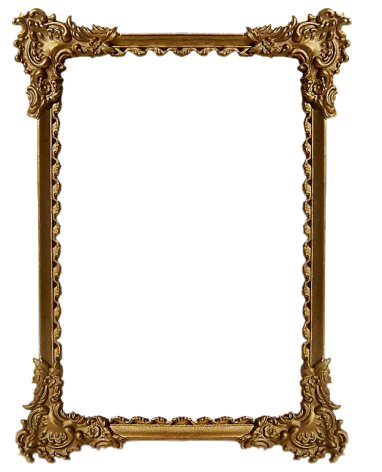 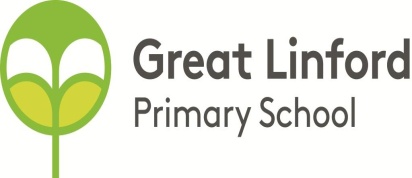 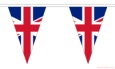 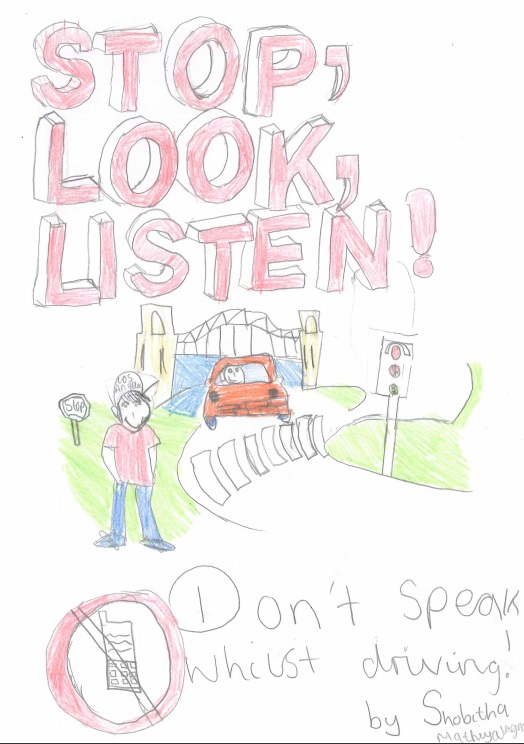 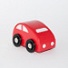 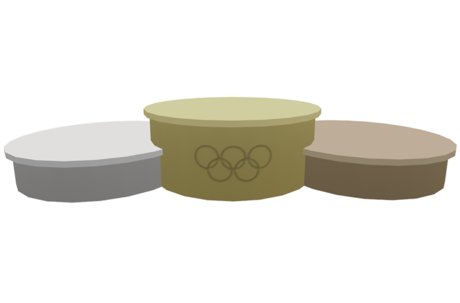 